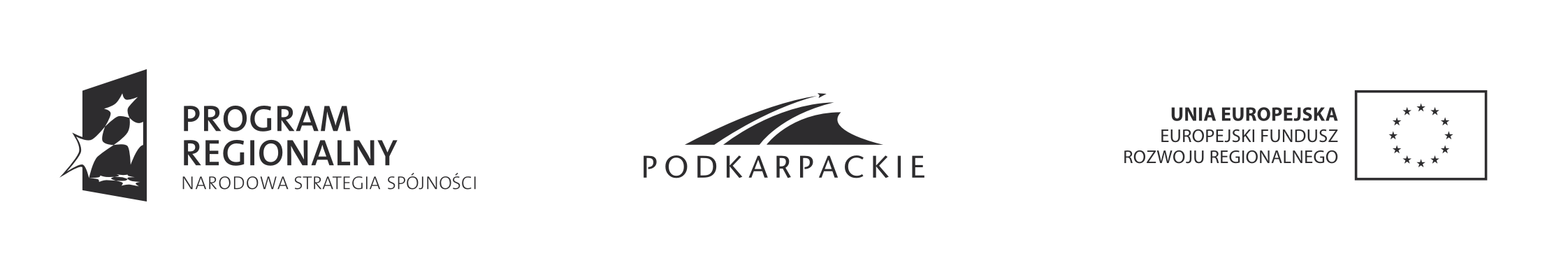 Załącznik nr 3SPECYFIKACJA POMIESZCZEŃ WRAZ Z WYPOSAŻENIEM( przedmiot najmu)SPECYFIKACJA POMIESZCZEŃPomieszczenia przynależne ( wspólne)WYKAZ  WYPOSAŻENIA LABORATORIÓWNr pom.Rodzaj pomieszczeniaPow. [m2]Laboratorium obróbki skrawaniemLaboratorium obróbki skrawaniemLaboratorium obróbki skrawaniem2,3Pracownia tokarek, frezarek421,564Pracownia szlifierek111,85Pracownia obrabiarek CNC262,235aPomieszczenie socjalne12,8RazemRazem808,39Laboratorium eksploatacji maszyn i urządzeńLaboratorium eksploatacji maszyn i urządzeńLaboratorium eksploatacji maszyn i urządzeń6Laboratorium eksploatacji maszyn i urządzeń276,007Laboratorium eksploatacji maszyn i urządzeń183,667aPomieszczenie socjalne6,167bPrzedsionek7,36RazemRazem473,18Laboratorium przedsiębiorczości – zarządzanie i rozwój firmyLaboratorium przedsiębiorczości – zarządzanie i rozwój firmyLaboratorium przedsiębiorczości – zarządzanie i rozwój firmy11Przedsiębiorczość i zarządzanie72,9011aPrzedsiębiorczość i rozwój firmy78,3011bMagazyn8,4011cPomieszczenie zaplecza12,2RazemRazem171,18Laboratorium systemów zapewniania jakościLaboratorium systemów zapewniania jakościLaboratorium systemów zapewniania jakości17Pracownia kontroli pomiarów87,20Laboratorium technik spawalniczychLaboratorium technik spawalniczychLaboratorium technik spawalniczych19Pracownia przygotowania próbek79,0223Pracownia spawalnicza I106,0123aZaplecze pracowni spawalniczej5,6624Pracownia spawalnicza II128,7024aPomieszczenie socjalne6,424bPomieszczenie socjalne11,1025aPracownia obróbki cieplnej30,2425Pracownia obróbki cieplnej33,25RazemRazem400,38Laboratorium silników i układów sterowaniaLaboratorium silników i układów sterowaniaLaboratorium silników i układów sterowania26Laboratorium silników spalinowych38,2026aPomieszczenie socjalne7,2026bPrzedsionek 10,25RazemRazem55,65Laboratorium badań technicznych i nieniszczącychLaboratorium badań technicznych i nieniszczącychLaboratorium badań technicznych i nieniszczących27Pracownia techniczna89,10Laboratorium technik sanitarnych, grzewczych, gazowych i klimatyzacyjnychLaboratorium technik sanitarnych, grzewczych, gazowych i klimatyzacyjnychLaboratorium technik sanitarnych, grzewczych, gazowych i klimatyzacyjnych31Pracownia instalacji sanitarnych I82,5733Pracownia instalacji sanitarnych II82,57RazemRazem165,14Laboratorium komputerowego projektowania i programowania maszyn i urządzeńLaboratorium komputerowego projektowania i programowania maszyn i urządzeńLaboratorium komputerowego projektowania i programowania maszyn i urządzeń110Pracownia komputerowa97,78110aPomieszczenie techniczne  serwerownia)3,1RazemRazem100,88Laboratorium pokryś lakierniczych i antykorozyjnychLaboratorium pokryś lakierniczych i antykorozyjnychLaboratorium pokryś lakierniczych i antykorozyjnych1.1Lakiernia106,951.3Box lakierniczy6,581.2.Przedsionek p.poż5,551.4.Komunikacja5,281.5.Szatnia7,171.6Umywalnia6,811.7W-C7,561.8Sprężarkownia7,35RazemRazem153,2505 -010, 1.1.-1.6. AULA640,03Nr pom.Rodzaj pomieszczeniaPow. [m2]Komunikacja- warsztaty parter626,27Sanitariaty – warsztaty parter55,38Komunikacja- klatka schodowa warsztaty108Szatnia – warsztaty piętro142109Umywalnia70101Hol146,32Nazwa laboratorium/pomieszczeniailość szt.Podastwowe wyposażenieLaboratorium obróbki skrawaniem3EUROMETAL Sp. z o.o., Tokarka uniwersalna z pomiarem elektronicznym D460 x1000Laboratorium obróbki skrawaniem2EUROMETAL Sp. z o.o., Frezarka uniwersalna z pomiarem elektronicznymLaboratorium obróbki skrawaniem1EUROMETAL Sp. z o.o., Frezarka uniwersalna z pomiarem elektronicznym i głowicą do dłutowaniaLaboratorium obróbki skrawaniem1LAKFAM sp. j., Szlifierka uniwersalna z pomiarem elektronicznymLaboratorium obróbki skrawaniem1Andrychowska Fabryka Maszyn DEFUM S.A., Tokarka sterowana numerycznie CNC, VENUS 200Laboratorium obróbki skrawaniem2Andrychowska Fabryka Maszyn DEFUM S.A., Tokarka sterowana numerycznie CNC z napędzanymi narzędziami, TAE 35NLaboratorium obróbki skrawaniem1Andrychowska Fabryka Maszyn DEFUM S.A., Centrum obróbcze pionowe 3 – osiowe, R550Laboratorium obróbki skrawaniem1ABPLANALP CONSULTING Sp. z o.o., Centrum obróbcze pionowe 4 – osiowe –model MINIMILL HAAS SN 1106128 ze stołem do 4 osi HRT 160Laboratorium obróbki skrawaniem1DMG/MORI SEIKI Polska Sp.zo.o., Centrum obróbcze 3 –osiowe z symulatorami do nauki programowaniaLaboratorium obróbki skrawaniemPracownia symulacyjna CNC:FESTO Sp. z o.o., Pulpit sterowniczyFESTO Sp. z o.o., Multilicencja oprogramowanie 3DMTS, Oprogramowanie symulacyjne CNC – 15 stanowiskFESTO Sp. z o.o., Stanowisko komputeroweFESTO Sp. z o.o., Stanowisko do wizualizacjiLaboratorium obróbki skrawaniem7Pracownia symulacyjna CNC:FESTO Sp. z o.o., Pulpit sterowniczyFESTO Sp. z o.o., Multilicencja oprogramowanie 3DMTS, Oprogramowanie symulacyjne CNC – 15 stanowiskFESTO Sp. z o.o., Stanowisko komputeroweFESTO Sp. z o.o., Stanowisko do wizualizacjiLaboratorium obróbki skrawaniem1Pracownia symulacyjna CNC:FESTO Sp. z o.o., Pulpit sterowniczyFESTO Sp. z o.o., Multilicencja oprogramowanie 3DMTS, Oprogramowanie symulacyjne CNC – 15 stanowiskFESTO Sp. z o.o., Stanowisko komputeroweFESTO Sp. z o.o., Stanowisko do wizualizacjiLaboratorium obróbki skrawaniem1Pracownia symulacyjna CNC:FESTO Sp. z o.o., Pulpit sterowniczyFESTO Sp. z o.o., Multilicencja oprogramowanie 3DMTS, Oprogramowanie symulacyjne CNC – 15 stanowiskFESTO Sp. z o.o., Stanowisko komputeroweFESTO Sp. z o.o., Stanowisko do wizualizacjiLaboratorium obróbki skrawaniem16Pracownia symulacyjna CNC:FESTO Sp. z o.o., Pulpit sterowniczyFESTO Sp. z o.o., Multilicencja oprogramowanie 3DMTS, Oprogramowanie symulacyjne CNC – 15 stanowiskFESTO Sp. z o.o., Stanowisko komputeroweFESTO Sp. z o.o., Stanowisko do wizualizacjiLaboratorium obróbki skrawaniem1Pracownia symulacyjna CNC:FESTO Sp. z o.o., Pulpit sterowniczyFESTO Sp. z o.o., Multilicencja oprogramowanie 3DMTS, Oprogramowanie symulacyjne CNC – 15 stanowiskFESTO Sp. z o.o., Stanowisko komputeroweFESTO Sp. z o.o., Stanowisko do wizualizacjiLaboratorium eksploatacji maszyn i urządzeń1TRUCK MOTOR BIS, Przyrząd do kontroli pracy maszyn z zestawem komputerowym VibroDAQ2Laboratorium eksploatacji maszyn i urządzeń1SERON KOŁODZIEJCZYK SP.J., System monitoringu przemysłowegoLaboratorium eksploatacji maszyn i urządzeń1TRUCK MOTOR BIS, Wózek widłowy HELI CPQD15-RC030151B5893 do demontażu elementów obrabiarekLaboratorium eksploatacji maszyn i urządzeń1TRUCK MOTOR BIS, System osiowania laserowego ALI21.000-R SHAFTALIGN-RLaboratorium technik spawalniczych3RYWAL – RHC Sp. z o.o., Półautomat MIG/MAGLaboratorium technik spawalniczych2RYWAL – RHC Sp. z o.o., Półautomat MIG/MAG z chłodnicąLaboratorium technik spawalniczych7RYWAL – RHC Sp. z o.o., Spawarka TIG AC/DCLaboratorium technik spawalniczych1RYWAL – RHC Sp. z o.o., Przecinarka plazmowaLaboratorium technik spawalniczych1RYWAL – RHC Sp. z o.o., Stanowiska spawalnicze (stoły, kurtyny, wentylacja)Laboratorium technik spawalniczych1RYWAL – RHC Sp. z o.o., Osprzęt spawalniczyLaboratorium technik spawalniczych2RYWAL – RHC Sp. z o.o., ZgrzewarkaLaboratorium technik spawalniczych1RYWAL – RHC Sp. z o.o., Przecinarka ściernicowaLaboratorium technik spawalniczych1RYWAL – RHC Sp. z o.o., Przecinarka taśmowa NCLaboratorium technik spawalniczych1RYWAL – RHC Sp. z o.o., Stanowisko do hartowania i odpuszczaniaLaboratorium technik sanitarnych, grzewczych, gazowych i klimatyzacyjnych1ARTMET PLUS, Zestaw urządzeń do techniki wodno – kanalizacyjnej:bruzdownica WALL CUT 6540 ROTHENBERGERodkurzacz RODIA CLEANER 1400 FF35210 ROTHENBERGERlaser z ustawieniem ręcznym pion/poziomkamera ROSCOPE 1000 zestaw ROTHENBERGERNOTEBOK ASUS X401U-WX011H WINDOWS8zestaw przepycharki P600 1.9173 ROTHENBERGERwiertnica RODIACUT 170PRO ROTHENBERGERgwintownica SUPERTRONIC 4SE ROTHENBERGERzamrażarka ROFROST TURBO 6.2200 ROTHENBERGERzestaw wykrojników 28, 3-32-35 ROTHENBERGERpompa ROMATIC 20 6.1190 ROTHENBERGERlokalizator nieszczelności ROLEAK AQUA 6.6090 ROTHENBERGERdalmierz DISTO D8agregat prądotwórczy EM4500CXSmłotowiertarka 800W SDS D25124K DEWALTmłot obr.-udar. SDS-MAX 1500W D25762K-zgrzewarka ROWELD WG1600W ROTHENBERGERLaboratorium technik sanitarnych, grzewczych, gazowych i klimatyzacyjnych1ARTMET PLUS, Zestaw urządzeń do techniki gazowej:-zaciskarka ROMAX 3000 15800 ROTHENBERGER-lokalizator nieszczelności gazowych ROTEST ELEKCTRONIC 3 ROTHENBERGERLaboratorium technik sanitarnych, grzewczych, gazowych i klimatyzacyjnych1ARTMET PLUS, Zestaw urządzeń do techniki klimatyzacyjnej:-ROKLIMA MULTI 4F ROTHENBERGER- zataczarka do wywijania obrzeży ROTHENBERGER- wykrywacz przecieków RO-LEAK 8.7305 ROTHENBERGERLaboratorium komputerowego projektowania i programowania maszyn i urządzeń31InFast Sp. z o.o., Stanowisko komputerowe:-Dell Vostro 470 i5-3450 4GB 1TB GT620 W7-MS Office 2013  PRO PLUS MOLP EDU-ASUS 21.5“ VE228HR-Stolik komputerowy-Fotel obrotowy BravoLaboratorium komputerowego projektowania i programowania maszyn i urządzeń1InFast Sp. z o.o., Oprogramowanie CAM – EdgeCAM SolidEdgeLaboratorium komputerowego projektowania i programowania maszyn i urządzeń1InFast Sp. z o.o., Oprogramowanie do projektowania 2D i 3D – Autodesk Design Academy 31 stanowiskLaboratorium komputerowego projektowania i programowania maszyn i urządzeń1InFast Sp. z o.o., Drukarka sieciowa A4 laserowa – Samsung CLP-680NDLaboratorium komputerowego projektowania i programowania maszyn i urządzeń1InFast Sp. z o.o., Drukarka A3 – Brother MFC-J6910DWLaboratorium komputerowego projektowania i programowania maszyn i urządzeń1InFast Sp. z o.o., Stanowisko do wizualizacji:BENQ W1070+torba+kableUchwyt sufitowyWizyalizer AVer F50Ekran 265x150 ART elektryczny z pilotemLaboratorium komputerowego projektowania i programowania maszyn i urządzeń1InFast Sp. z o.o., Serwer pracowni:Dell PowerEdge T320 E52420 4GB 3x146GBASUS 21.5“ VE228HRLestar SE-1000QNAP TS-120 2TBLaboratorium systemów zapewniania jakości1CENTRALA TECHNICZNA „ELTECH” Sp. z o.o., Współrzędnościowa maszyna pomiarowa CNC – WSPÓŁRZĘDNOŚCIOWA MASZYNA CNC Z WYPOSAŻENIEM ZEI-MASZCNCLaboratorium systemów zapewniania jakości1CENTRALA TECHNICZNA „ELTECH” Sp. z o.o., Ramię pomiarowe z wyposażeniem – RAMIE POMIAROWE FARO FUSION 1,8M ZEI-RAMIEPOMLaboratorium systemów zapewniania jakości1CENTRALA TECHNICZNA „ELTECH” Sp. z o.o., Stanowisko do skanowania elementów obrotowych – STANOWISKO DO SKANOWANIA OPTICLINE C203 ITA-888203Laboratorium badań technicznych i nieniszczących1PRECOPTIC Co., Stanowiska pomiarowe z mikroskopem metalograficznym – mikroskop metalograficzny Nikon Eclipse MA100 z kamerą DS-Fi2-U2 i oprogramowaniem NISLaboratorium badań technicznych i nieniszczących1PRECOPTIC Co., Defektoskop ultradźwiękowy CUD – ZBM UltraLaboratorium badań technicznych i nieniszczących1PRECOPTIC Co., Zestaw do przygotowywania próbek – zestaw do preparatyki Presi – przecinarka, praska, polerkaLaboratorium badań technicznych i nieniszczących1PRECOPTIC Co., Zestaw do badań penetracyjnych PT – lampa, miernik, preparatyLaboratorium badań technicznych i nieniszczących1PRECOPTIC Co., Defektoskop MT – Defektoskop HAND YOKE 230VLaboratorium badań technicznych i nieniszczących1PRECOPTIC Co., Twardościomierz typu Brinell – twardościomierz stacjonarny Brinell IN – 3000LDB z systemem skanującym HB100Laboratorium badań technicznych i nieniszczących1PRECOPTIC Co., Twardościomierz typu Rockwell – twardościomierz Rockwell serii CV-600BDLaboratorium badań technicznych i nieniszczących1PRECOPTIC Co., Twardościomierz typu Vickers – Stacjonarny twardościomierz micro Vickersa serii NEXUS 400 model 412DLaboratorium silników i układów sterowania1FESTO Sp. z o.o., Stanowisko do badania układów sterowania hydraulicznego:-zestaw dydaktyczny TP501 Hydraulika podstawowa-zestaw dydaktyczny TP601 Elektrohydraulika podstawowa- program FluidSIM 4.2 H (Hydraulika) licencja sieciowa, wersja angielska-agregat hydrauliczny 2,2 l/min.,  230V, 50 Hz, 0,65 KW-olej hydrauliczny 20 l-stół laboratoryjny mobilny (na kółkach) z płytą pionową 1100 x 700 mm- pojemnik szafa trzykomorowa - walizka pomiarowa (HYDRAULIKA)- zasilacz 24V DC, max. 4,5 A- Zestaw przewodów elektrycznych (98 szt.)- Przewód hydrauliczny 600 mm- Przewód hydrauliczny 1000 mm- przewód hydrauliczny 1500 mm- element rozładowujący ciśnienie w szybkozłączu- wyłącznik krańcowy- zestaw symboli magnetycznych (symbole magn. elektr., symbole magn. pneum/H.- plakaty – Hydraulika (5 szt.)Laboratorium silników i układów sterowania1FESTO Sp. z o.o., Stanowisko do badania silników: zestaw TP1410 Hamownia z silnikiem servosilnik prądu stalego (DC) bocznikowyzailacz uniwersalny 0-250V DCsilnik prądu przemiennego (AC) jednofazowy z kondensatoremsilnik asynchroniczny prądu trójfazowego (AC)zestaw styczników silnikapanel sterujący urządzenie obsługowe i zgłoszeniowepłyta ochronna/płyta stycznikówzestaw przewodów z bezpiecznymi końcówkamiLaboratorium silników i układów sterowania1FESTO Sp. z o.o., Robot edukacyjny:-robot edukacyjny RobTRAIN I-program symulacyjny RobLAB/oprogramowanie symulujące pracę robota dydaktycznegoLaboratorium silników i układów sterowania1FESTO Sp. z o.o., Modele przemysłowych linii produkcyjnych: -zestaw MecLab (moduły dydaktyczne w pojemnikach Sys Trainer)-moduł magazynu-moduł transportowy-moduł manipulacyjny (przenoszenia)- sprężarka powietrza-3 x Interfejs EasyPort- 3 x Zasilacz 24V DC -oprogramowanie do zestawu MecLab-akcesoriaLaboratorium pokryć lakierniczych i antykorozyjnych1BLOWTHERM POLSKA Sp. z o.o., Kabina lakierniczaLaboratorium pokryć lakierniczych i antykorozyjnych1BLOWTHERM POLSKA Sp. z o.o., Stanowiska przygotowawcze pomieszczeniaLaboratorium pokryć lakierniczych i antykorozyjnych1BLOWTHERM POLSKA Sp. z o.o., Myjka do pistoletów lakierniczychLaboratorium pokryć lakierniczych i antykorozyjnych1BLOWTHERM POLSKA Sp. z o.o., Spektrofotometr do lakieru oraz zestaw do przygotowania farbLaboratorium pokryć lakierniczych i antykorozyjnych1BLOWTHERM POLSKA Sp. z o.o., Boks lakierniczyLaboratorium przedsiębiorczości – zarządzanie i rozwój firmy1SERON KOŁODZIEJCZYK SP.J., Ploter tnący – ploter tnąco rysujący 70 cm OPOSLaboratorium przedsiębiorczości – zarządzanie i rozwój firmy2InFast Sp. z o.o., Drukarka fotograficzna A3 - Canon Pixma Pro100 A3Laboratorium przedsiębiorczości – zarządzanie i rozwój firmy3InFast Sp. z o.o., Aparaty cyfrowe:-aparat cyfrowy NIKON D90 z ob. 18-105VR- lampa błyskowa MEtz 36 AF-5 Nikon- Filtr polaryzacyjny HOYA- Zestaw Makro +4/+8/+10- Filtr HOYA UV- Statyw z głowicą VelbonLaboratorium przedsiębiorczości – zarządzanie i rozwój firmy16InFast Sp. z o.o., Zestaw komputerowy z oprogramowaniem graficznym:Dell Vostro 470 i5-3450 4GB 1TB GT620 W7MS Office 2013 PRO PLUS MOLP EDUASUS 21.5“ VE228HRStolik komputerowyFotel obrotowy BravoAdobe Photoshop CS6 EDUCorel Draw GS X6 16 licencji EDUAdobe InDesign CS6 EDULaboratorium przedsiębiorczości – zarządzanie i rozwój firmy1InFast Sp. z o.o., Kamera cyfrowa HD SONY HDR-PJ650VE 64GBLaboratorium przedsiębiorczości – zarządzanie i rozwój firmy1InFast Sp. z o.o., Skaner A3 Plustek OpticPro A320Laboratorium przedsiębiorczości – zarządzanie i rozwój firmy1InFast Sp. z o.o., Zestaw do dokumentów: bindownica i laminarka:- Bindownica Opus- Laminator Opus A3Laboratorium przedsiębiorczości – zarządzanie i rozwój firmy1SERON KOŁODZIEJCZYK SP.J., Ploter laserowy CNC – ploter laserowy SL9060Laboratorium przedsiębiorczości – zarządzanie i rozwój firmy1InFast Sp. z o.o., Stanowisko do wizualizacji:-BENQ W1070+torba+kable-Uchwyt sufitowy-Wizualizer AVer F50-Ekran 265x150 ART elektryczny z pilotem